Comune di SinagraEMERGENZA COVID-19: CONTINUANO I GESTI DI SOLIDARIETÀ.
IN ARRIVO UN CONTO CORRENTE POSTALE PER LE DONAZIONI DEI PRIVATI.Dopo le donazioni delle "mascherine" da parte degli imprenditori Nino Lenzo (Gruppo Plastitalia s.r.l. Brolo) e Filippo Trovato (Startex Calatabiano CT), oggi è stato il giorno di un altro grande gesto di solidarietà da parte di un'azienda sinagrese, la VINCI SPORT S.r.l.
La locale fabbrica di calzature sportive e vendita al dettaglio di abbigliamento ha donato al Comune di Sinagra venti D.P.I.(Dispositivi di Protezione Individuale) che sono stati immediatamente messi a disposizione della POLIZIA MUNICIPALE, della CASERMA DEI CARABINIERI, dei MEDICI DI BASE e degli OPERATORI ECOLOGICI della L.T.S.Ambiente.Nel ringraziare di vero cuore i protagonisti di questi gesti di solidarietà, si preannuncia che l'amministrazione comunale si é attivata per la creazione di un CONTO CORRENTE POSTALE DEDICATO, con l'obiettivo di istituire nelle prossime ore un FONDO SOLIDARIETÀ nel quale fare confluire le donazioni dei privati che con grande sensibilità stanno chiedendo di poter dare un contributo per il bene della nostra comunità.In merito a quest'ultima importante iniziativa presto daremo comunicazione e indicazioni tramite il nostro sito internet e i canali social istituzionali.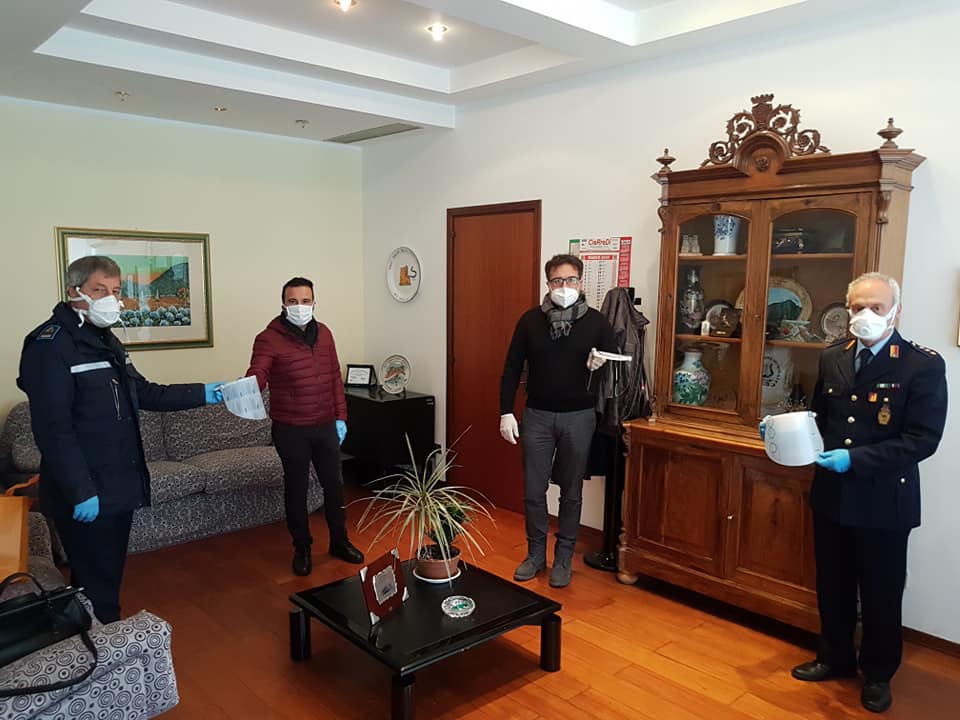 